 ОБЪЕМ ПЛАТНЫХ УСЛУГ НАСЕЛЕНИЮ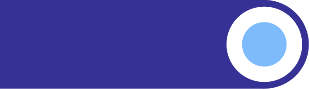 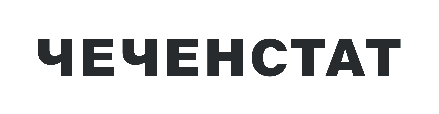 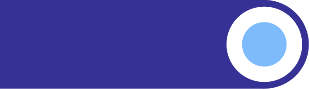 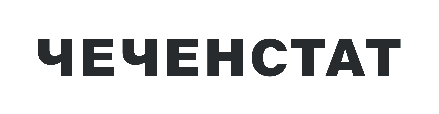 (ПО ОРГАНИЗАЦИЯМ, НЕ ОТНОСЯЩИМСЯ К СУБЪЕКТАМ МАЛОГО ПРЕДПРИНИМАТЕЛЬСТВА, СРЕДНЯЯ ЧИСЛЕННОСТЬ,РАБОТНИКОВ КОТОРЫХ ПРЕВЫШАЕТ 15 ЧЕЛОВЕК)в действующих ценах, млн руб.в действующих ценах, млн руб.в действующих ценах, млн руб.в действующих ценах, млн руб.в действующих ценах, млн руб.Февраль2024г.Январь – февраль2024г.Темпы ростаТемпы ростаФевраль2024г.Январь – февраль2024г.февраль2024г. в % кфевралю2023г.январь – февраль2024г. в % кянварю – февралю2023г.Чеченская Республика 2633,85400,5114,4122,7муниципальные районыАчхой - Мартановский80,3168,4110,7131,5Веденский19,440,583,2107,0Грозненский68,6144,7111,6134,3Гудермесский179,4374,6116,3139,0Итум-Калинский1,54,0154,1169,1Курчалоевский182,3281,9139,3144,7Надтеречный55,4112,4104,3124,2Наурский 40,083,3101,4126,1Ножай - Юртовский32,366,590,8112,5Серноводский15,629,080,589,9Урус - Мартановский128,6272,3103,9124,2Шалинский106,7226,2111,3131,5Шаройский……98,598,5Шатойский12,025,178,9108,3Шелковской 45,8100,688,7119,2городские округа г. Грозный1598,73332,2117,1118,6 г. Аргун67,1138,7113,7132,7  1) Организации, средняя численность работников, которых превышает 15 человек.  1) Организации, средняя численность работников, которых превышает 15 человек.  1) Организации, средняя численность работников, которых превышает 15 человек.  1) Организации, средняя численность работников, которых превышает 15 человек.  1) Организации, средняя численность работников, которых превышает 15 человек.  …Данные не публикуются  в целях обеспечения конфиденциальности первичных статистических данных, полученных от организаций в соответствии с Федеральным законом от  29.11.2007 г. №282-ФЗ «Об официальном статистическом учете и системе государственной статистики в Российской Федерации» (ст.4, п.5; ст.9, п.1).  …Данные не публикуются  в целях обеспечения конфиденциальности первичных статистических данных, полученных от организаций в соответствии с Федеральным законом от  29.11.2007 г. №282-ФЗ «Об официальном статистическом учете и системе государственной статистики в Российской Федерации» (ст.4, п.5; ст.9, п.1).  …Данные не публикуются  в целях обеспечения конфиденциальности первичных статистических данных, полученных от организаций в соответствии с Федеральным законом от  29.11.2007 г. №282-ФЗ «Об официальном статистическом учете и системе государственной статистики в Российской Федерации» (ст.4, п.5; ст.9, п.1).  …Данные не публикуются  в целях обеспечения конфиденциальности первичных статистических данных, полученных от организаций в соответствии с Федеральным законом от  29.11.2007 г. №282-ФЗ «Об официальном статистическом учете и системе государственной статистики в Российской Федерации» (ст.4, п.5; ст.9, п.1).  …Данные не публикуются  в целях обеспечения конфиденциальности первичных статистических данных, полученных от организаций в соответствии с Федеральным законом от  29.11.2007 г. №282-ФЗ «Об официальном статистическом учете и системе государственной статистики в Российской Федерации» (ст.4, п.5; ст.9, п.1).